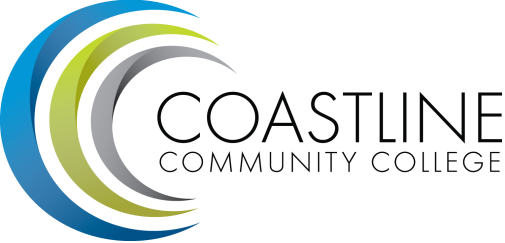 Classified Senate Meeting Agenda 10AM-12PM4th floor conference room, College CenterCALL TO ORDER (5 minutes)Roll CallWelcome: Mark W.Adoption of AgendaApproval of MinutesSPECIAL REPORTS/UPDATES (5 minutes)College Events
Jamba Juice - Monday, August 24th.
Gerontology Networking Event: September 1, 6:30 PM - 8:30 PM at the NBCACTION ITEMS (40 minutes)Fundraising discussionJamba JuiceFall Festival, Friday, October 30Holiday Boutique (dates?)STANDING REPORTS (10 minutes)Committee Reports:Academic Senate Report: Marilyn FryASG Report: Andy VuDISCUSSION ITEMS (10 minutes)Classified Senate Goals for 2015 - 2016Committee AssignmentsANNOUNCEMENTS (5 minutes)ADJOURNMENTNext Meeting: September 17, 2015 10am to noon.